NORAKSTS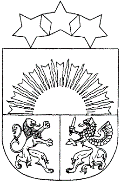 BALVU NOVADA PAŠVALDĪBABALVU NOVADA DOMEReģ.Nr.90009115622, Bērzpils iela 1A, Balvi, Balvu novads, LV-4501, tālrunis +371 64522453fakss+371 64522453, e-pasts: dome@balvi.lv BalvosAPSTIPRINĀTIar Balvu novada Domes2021.gada 25.novembralēmumu (sēdes protokols Nr.16., 57.)NOTEIKUMIBalvos2021.gada 25.novembrī					                                  	        Nr.8/2021PAR Nekustamā īpašuma nodokļa parāda piedziņas, parāda un pārmaksas dzēšanas kārtībU Balvu novada pašvaldībāIzdoti saskaņā ar Valsts pārvaldes Iekārtas likuma 72.panta pirmās daļas 2.punktu, 73.panta pirmās daļas 4.punktu,likuma „Par pašvaldībām” 14.panta otrās daļas 4.punktu, likuma „Par nekustamā īpašuma nodokli” 9.panta otro daļu, likuma „Par nodokļiem un nodevām” 25.panta ceturto daļu, 25.1panta 2.punktu, 26.pantu,I. Vispārīgie noteikumiNoteikumi „Par nekustamā īpašuma nodokļa parāda piedziņas, parāda un pārmaksas dzēšanas kārtību Balvu novada pašvaldībā” (turpmāk – Noteikumi) nosaka kārtību, kādā tiek veikta administratīvā akta par nekustamā īpašuma nodokli piespiedu izpilde no fiziskām un juridiskām personām (turpmāk – Piedziņas process), kā arī kārtību, kādā notiek parāda un pārmaksas dzēšana Balvu novada pašvaldībā. Nekustamā īpašuma nodokļa (turpmāk – NĪN) parādu Piedziņas procesu organizē un veic Balvu novada administrācijas Finanšu plānošanas un centralizētās grāmatvedības nodaļas un Juridiskās nodaļas speciālisti (turpmāk – Speciālisti). Piedziņas procesa veiktās darbības, kuru apstrīdēšanu paredz likumdošana, var apstrīdēt, iesniedzot iesniegumu Balvu novada pašvaldības Domes priekšsēdētājam. Nepieciešamās Piedziņas procesa darbības Pašvaldība veic piešķirto budžeta līdzekļu ietvaros. II. Piedziņas procesa veikšanas kārtībaPiedziņas procesa darbības, izpildes un nodrošinājuma līdzekļus Speciālisti piemēro, izvērtējot konkrētā gadījuma apstākļus, lai nodrošinātu iespējami lielākās parāda summas atgūšanu ar iespējami mazāko resursu patēriņu, ja Noteikumos nav noteikts citādāks regulējums. Nodokļa maksātājiem (turpmāk – Maksātājs), kuriem ir parādi vecāki par vienu taksācijas gadu vai vismaz četri nokavēti samaksas termiņi un piedzenamā parāda summa pārsniedz 15 euro, tiek sagatavots „Brīdinājums par administratīvā akta piespiedu izpildi” (turpmāk – Administratīvais akts). Administratīvais akts tiek sagatavots un reģistrēts Pašvaldības dokumentu reģistrēšanas sistēmā. Administratīvo aktu paraksta Pašvaldības izpilddirektors. Administratīvajā aktā tiek norādīts NĪN parāda apmērs, labprātīgas nomaksāšanas termiņš. Administratīvais akts tiek nosūtīts Maksātājam.Maksātājiem, kuriem nosūtīts Administratīvais akts un NĪN parāds ir vismaz 15 euro, kā arī nav spēkā esošs lēmums par nokavēto nodokļu maksājumu labprātīgu izpildi, kas izdots likuma „Par nodokļiem un nodevām” 26.panta vienpadsmitajā daļā noteiktajā kārtībā, Pašvaldība ne vēlāk kā četru mēnešu laikā no Administratīvā akta izsūtīšanas dienas izdod lēmumu – izpildrīkojumu „Par nokavēto nodokļu maksājumu piedziņu bezstrīdus kārtībā” (turpmāk – Lēmums). Lēmums tiek sagatavots, to paraksta Pašvaldības izpilddirektors un tas tiek reģistrēts Pašvaldības dokumentu reģistrēšanas sistēmā. Lēmums tiek nosūtīts Maksātājam, saskaņā ar likuma „Par nekustamā īpašuma nodokli” 9.1.panta 2.daļu. Maksātājiem, kuriem piedzenamā NĪN parāda summa ir lielāka par 50 euro un parāds ir vecāks par 3 (trīs) gadiem, vai parāda summa ir lielāka par 500 euro un parāds ir vecāks par 1 (vienu) gadu, piedziņas process tiek uzsākts ne vēlāk kā viena gada laikā no brīža, kad Maksātājam izveidojies minētais parāds.Ja zvērināts tiesu izpildītājs vērš piedziņu pret Maksātāja nekustamo īpašumu un informē par to Pašvaldību, Pašvaldība Maksātājam nosūta Noteikumu 6.punktā minēto Administratīvo aktu un izdod 7.punktā minēto Lēmumu. Pašvaldība Lēmumu iesniedz zvērinātam tiesu izpildītājam. Maksātājiem, kuri nav minēti Noteikumu 8.punktā, Piedziņas process tiek veikts septiņu gadu laikā no parāda izveidošanās brīža. III. Nekustamā īpašuma nodokļa parāda un pārmaksas dzēšanas kārtībaSpeciālisti sagatavo lēmumu par nekustamā īpašuma nodokļa parāda/pārmaksas dzēšanu, iestājoties kādam ārējā normatīvajā aktā noteiktajam apstākļu kopumam un tas ir iestādes iekšējais lēmums, kas vērsts uz iestādes iekšējās organizācijas sakārtošanu, ja:lēmums par nokavēto nodokļu maksājumu piedziņu ir zaudējis spēku;ir lēmums par nokavēto nodokļu maksājumu izpildes noilguma apturēšanu;pieņemts un reģistrēts lēmums par nodokļu maksātāja likvidāciju;ar tiesas lēmumu ir ierosināts tiesiskās aizsardzības process vai ar tiesas nolēmumu ir pasludināts maksātnespējas process;zvērināts tiesu izpildītājs sastāda un iesniedz aktu par piedziņas neiespējamību;pašvaldība sastāda aktu par piedziņas neiespējamību;septiņu gadu laikā no maksājuma termiņa iestāšanās nav pieņemts lēmums par nokavēto nodokļu maksājumu piedziņu, tāpēc, ka nokavēto nodokļu maksājumu piedziņu, izņemot muitas nodokli un citus līdzvērtīgus maksājumus, neuzsāk, ja piedzenamā parāda kopsumma nav lielāka par 15 EUR;nav iespējams no mantiniekiem piedzīt nodokļu parādus – fiziskai personai nodokļu maksātājam – viņa nāves gadījumā;zvērināts notārs sagatavo notariālo aktu, kurā, cita starpā norāda konstatējumu, ka sludinājumā par mantojuma atklāšanos noteiktajā termiņā nepieteiktās pretenzijas ir dzēstas atbilstoši Civillikuma 705.pantam un Notariāta likuma 306.pantam;nekustamā īpašuma nodokļa maksātājs izslēgts no Uzņēmuma reģistra reģistriem;triju gadu laikā no noteiktā maksāšanas termiņa nav pieprasīta pārmaksātās nodokļa summas atmaksa vai novirzīšana kārtējo vai nokavēto nodokļu maksājumu segšanai un likvidētiem un no nodokļu maksātāju reģistra izslēgtiem nodokļu maksātājiem.Noteikumu 11. punktā minēto lēmumu paraksta Pašvaldības izpilddirektors un tas tiek reģistrēts Pašvaldības dokumentu reģistrēšanas sistēmā.Pašvaldība reizi ceturksnī publicē savā mājaslapā internetā informāciju par nodokļu parādu dzēšanu, ja normatīvajos aktos nav noteikts citādi.IV. Lēmumu – izpildrīkojumu izpildePašvaldība iesniedz Lēmumu zvērinātam tiesu izpildītājam piedziņas vēršanai uz naudas līdzekļiem, kustamo mantu un nekustamo īpašumu ne vēlāk kā desmit darba dienu laikā no Lēmuma izdošanas. Lēmumus izpilda zvērināti tiesu izpildītāji. Lēmumus Pašvaldība iesniedz zvērinātiem tiesu izpildītājiem atbilstoši normatīvajos aktos noteiktajai lietu piekritībai. V.  Noslēguma jautājumiAr šo noteikumu spēkā stāšanās brīdi spēku zaudē 2018.gada 22.novembra Balvu novada Domes noteikumi Nr.2/2018 “Par nekustamā īpašuma nodokļa parāda piedziņas, parāda un pārmaksas dzēšanas kārtību Balvu novada pašvaldībā”.Noteikumi stājas spēkā ar 2022.gada 1.janvāri.Domes priekšsēdētājs 		                 (personiskais paraksts)                       Sergejs MaksimovsNORAKSTS PAREIZSBalvu novada administrācijasSēžu protokolu vadītājaJūlija KorlašaBalvos 2021.gada 30.novembrī(DOKUMENTS IR PARAKSTĪTS AR DROŠU ELEKTRONISKU PARAKSTU UN SATUR LAIKA ZĪMOGU)